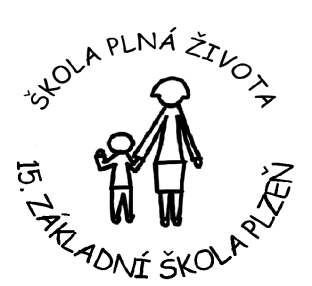 Kritéria přijetí žáků do 1. ročníku 15. základní školy v PlzniV souladu s ustanovením zákona č. 561/2004 Sb. o předškolním, základním, středním, vyšším odborném a jiném vzdělávání ve znění pozdějších předpisů a Vyhlášky statutárního města Plzně o stanovení školských obvodů, stanovuji kritéria přijetí žáků do 1. ročníku takto: Přednostně budou přijímáni žáci s místem trvalého pobytu ve spádové oblasti       15. základní školy, tj. ve školském obvodu Plzeň 3, a žáci umístění v tomto obvodu ve školském zařízení pro výkon ústavní výchovy, ochranné výchovy nebo ve školském zařízení pro preventivní výchovnou péči, a to do výše povoleného počtu žáků uvedeného ve školském rejstříku. Pokud počet spádových zájemců převýší kapacitu školy, bude o přijetí do             1. ročníku rozhodovat los. Losování bude neveřejné, losovat budou 2 členové Školské rady za přítomnosti vedení školy. Odklad povinné školní docházky udělené v loňském školním roce není kritériem pro přednostní přijetí, stejně tak ani pořadí při elektronické registraci zápisu.Maximálně bude z prostorových a kapacitních důvodů školy otevřeno5 prvních tříd  - 4 třídy ve Skvrňanech a 1 na odloučeném pracovišti v Křimicích.    Žáci budou do 1. ročníku 15. ZŠ přijímáni na základě písemné žádosti zákonných zástupců vyplněné v řádném termínu konání zápisů. V případě nutnosti (například nemoc dítěte) je možné si domluvit náhradní termín zápisu do 1. ročníku, nejpozději však do konce měsíce dubna. Rozhodnutí o přijetí či nepřijetí dítěte k základnímu vzdělávání bude zveřejněno pod přiděleným registračním kódem na vstupních dveřích horní budovy 15. základní školy, na vstupních dveřích SPŠD v Křimicích a na webových stránkách školy po termínu ukončení zápisů, tj. po 30. dubnu 2023. V Plzni 1.3. 2023                                                       	    Mgr. Soňa Pavelková    ředitelka 15. základní školy v Plzni